DEEL 1	RUWBOUWLOT 18	GEVELAFWERKINGEN18.90.--.	HULPSTUKKEN EN DIVERSE ELEMENTEN VOOR GEVELWERKEN18.92.00.	OMKADERINGSELEMENTEN, PREFABLATEIEN [zie ook onder 17.68.00.]18.92.50.	Omkaderingselementen, alg.(31.9)Xa.10.	OMVANG.11.	Definitie:Dagkant: de rand/slag van de opening in de muur waarin of waartegen de poorten, ramen en deuren worden geplaatst..12.	De werken omvatten:-	De opmeting van de juiste afmetingen van de constructie waarin de dagkanten worden geplaatst, teneinde de detailtekeningen te toetsen aan de uitgevoerde werken.-	De voorbereiding van de bevestigingvlakken op de gevelopening, raamopening, deuropening…-	Het stellen en plaatsen van de dagkantelementen met geïntegreerde aluminium raamdorpels..13.	Tevens in deze post inbegrepen:-	Alle nodige verbindingsstukken, bevestigingsmiddelen en afwerkingen.-	Het schoonmaken voor de voorlopige oplevering.#-	...18.92.52.¦43-.	Omkaderingselementen, dagkanten, aluminium/op de werf samengesteld (31.9)Xh4Roundal Slim RDS – Op de werf samengestelde, zelfdragende aluminium dagkanten, geleverd als bouwpakket, met geïntegreerde aluminium raamdorpels, voornameljk toegepast bij traditionele (gemetselde) gevels.20.	MEETCODE.22.	Meetwijze:.22.16.	Statistische eenheden.22.16.10.	Per stuk. [st]●	aluminium dagkantensysteem, incl. aluminiumonderdorpels..22.20.	Opmetingscode:●	Berekend per formaat en geveltype, rekening houdend met volgende parameters:1. Dagkanthoogte (dagmaat);2. Dagkantbreedte (dagmaat);3. Dagkantdiepte (recht op raamvlak);4. Dorpelsituatie (3 standaardtypes);5. Dorpel, standaardafmetingen of maatwerk;6. Plaatdikte 2 mm of maatwerk;7. Kleur poedercoating.In de eenheidsprijs zijn begrepen: de dagkantelementen en alle bevestigingsmiddelen, de nodige hulpstukken, verbindingsmiddelen en afdichtingsband zowel tussen de elementen onderling als met de andere bouwdelen..30.	MATERIALEN.32.	Kenmerken van de dagkantelementen:.32.10.	Beschrijving:Bekledingssysteem voor dagkanten van ramen, deuren en poorten in traditionele, gemetselde gevels. Op de werf samengestelde, zelfdragende aluminium dagkantelementen, met geïntegreerde aluminium raamdorpel. Alle onderdelen van de dagkant, inclusief de aluminium onderdorpel, komen van dezelfde fabrikant, URSUS, en zijn zo uitgevoerd dat deze op een sluitende manier kunnen samengesteld worden tot één geheel. De dagkanten worden aangeleverd in losse onderdelen (zelfbouwpakket). Montage gebeurt d.m.v. schroeven en lijmen. Het geheel kan ook aangesloten worden op bestaande dorpels zoals arduin, aluminium en beton.De dagkanten worden niet gebruikt als drager van het schrijnwerk of andere gevelelementen..32.20.	Basiskenmerken:#.32.21.	[URSUS]-	Fabrikant:	 URSUS bv-	Type:	Roundal Slim RDS#.32.21.	[neutraal].32.30.Systeemopbouw :-	Dorpel (1) ;-	Afwerkingsplaat, links (2) ;-	Afwerkingsplaat, rechts (3) ;-	Afwerkingsplaat, boven (4) ;-	Onderprofiel (RDS-CT0001) (2 mm) (5) ;-	Regenscherm / dampscherm;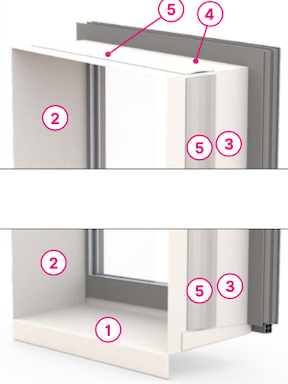 .32.40.	Beschrijvende kenmerken:-	Afmetingen : 	overeenkomstig de plannenPro Memorie : 	Volgens de tabel “binnen standaard” van de fabrikant, raamkader max. B= 3950 mm, max. H= 4000. Standaard inbouwdiepte max. 150 mm (of dieper, met extra draagprofiel)..33.	Kenmerken van het plaatwerk:-	Materiaal:		aluminium plaat verkregen door plooien en walsen van ongevormd basismateriaal, waarvan de legering de vereiste homogeniteit en stabiliteit bezit, overeenkomstig NEN 6710:1991-	Aluminiumlegering:		EN AW-5005 of EN AW-1050 volgens NBN EN 573-1:2004-	Plaatdikte:		2 mm, of afwijkend indien melding in meetstaat.33.20.	Vormen:-	Hoeken gevelvlak / raamslag:	Recht, 90°, volgens detailtekening.-	Type zijkant, links:		- recht, “kopse plaat” (Zt1)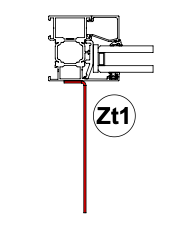 -	Type zijkant, rechts:		- recht, “kopse plaat” (Zt1)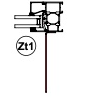 -	Type bovenzijde:		- rechte vin, vlak (Bt1A) 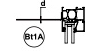 -	Vorm dorpel:		Het dorpelstuk vormt één geheel en heeft dichtgelaste hoeken. Het plaatwerk op de zijkant wordt aan de binnenzijde van de dorpel geplaatst, zodat aflopend water naar buiten vloeit, zonder te infiltreren achter de gevel of buitenschil.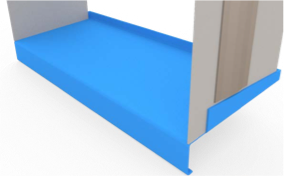 -	Type dorpelneus (zie meetstaat):	- neus 25 mm + terugplooi (Dt1) 			- neus 40 mm + terugplooi (Dt2)			- neus variabel + terugplooi (Dt3) 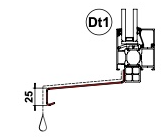 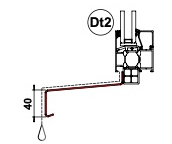 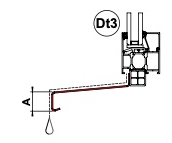 .33.31.	Eisen en basiseigenschappen-	Voorbehandelingen:		ontvetten, beitsen, activeren, spoelen en passiveren-	Oppervlaktebehandeling:	-	Moffellaagdikte (poedercoating):	60 μ [standaard] of Seaside A Poedercoating [optioneel]#-	Speciale afwerking:		gewikkeld in stevige, elastische beschermfolie [optioneel].35.44.	Waarneming, uitzicht:-	Lasnaden:		Alle lasnaden worden egaal opgeschuurd tot een mooi afgewerkte constructie wordt bekomen.#-	Kleur:		#RAL ... , Poedercode ...
#identiek als het schrijnwerk 
#te kiezen door de ontwerper .36.	Kenmerken van de geïntegreerde aluminium plaatdorpel:-	Materiaal:		aluminium plaat verkregen door plooien en walsen van ongevormd basismateriaal, waarvan de legering de vereiste homogeniteit en stabiliteit bezit, overeenkomstig NEN 6710:1991. .40.	UITVOERING.41.	Basisreferenties:.41.10.	Opslag op de werf:Zowel voor als tijdens de montage dienen de dagkanten steeds beschermd te zijn tegen bevuiling, beschadiging en andere zaken welke nefast kunnen zijn voor het uiterlijk of de goede werking..44.	Plaatsingswijze:.44.20.	Montage:De plaatsing gebeurt overeenkomstig de voorschriften van de fabrikant. Onder het dorpelprofiel wordt een afdichtingsband geplaatst.De specifieke uitvoeringsaanwijzingen van de fabrikant zullen nauwgezet worden opgevolgd.De brute platen (links, rechts en bovenaan) van het dagkantsysteem worden d.m.v. schroeven bevestigd op het metselwerk. De gelakte afwerkingsplaten worden verlijmd op de brute platen. Extra afdichting (silicone) kunnen de waterdichtheid bevorderen. Hiervoor verwijzen wij naar de instructies van de lijmfabrikant.Na de plaatsing dient het schrijnwerk + dagkantsysteem waterdicht te worden afgekleefd en afgewerkt teneinde waterinfiltratie naar binnen tegen te gaan.Het schrijnwerk dient vòòr de plaatsing van de dagkant steeds waterdicht geïntegreerd te zijn in de gevel, dit volgens de actuele regels en wetgeving.Bij montage wordt rekening gehouden met de uitzetting van aluminium, ca 1 mm per meter lengte.Ter vermijding van corrosie van het aluminium dient direct contact met koper, lood, zink, staal e.d. voorkomen te worden..43.30.	Bevestiging:Bevestigingsmiddelen in contact met aluminium c.q. bestemd voor de bevestiging van (onderdelen in of aan) aluminium gevelelementen moeten zijn van roestvast staal, type AISI 304, kwaliteit A2 (of gelijkwaardig)De bevestigingswijze garandeert een waterdichte afwerking en dient zo opgevat dat vervormingen door temperatuur schommelingen worden voorkomen. .43.50.	Onderhoud:Bij de reiniging voor de oplevering en verder tijdens alle onderhoud en reiniging, zullen geen producten worden gebruikt die esters, ketonen, meerwaardige alcoholen, glycolesters of gehalogeneerde koolwaterstoffen bevatten. De aannemer zal bij de oplevering de onderhoudsrichtlijnen voor de dagkanten aan de bouwheer overhandigen. De fabrikant van de dagkanten raadt PuraPro reinigingsmiddelen aan..50.	COORDINATIEDe plaatsing van de dagkanten gebeurt na plaatsing van de buitenisolatie en de buitenschil (traditioneel metselwerk) van het gebouw worden geplaatst.Ursus - posten voor de meetstaatRoundal Slim RDS – Op de werf samengestelde, zelfdragende aluminium dagkanten, geleverd als bouwpakket, met geïntegreerde aluminium raamdorpels, voornameljk toegepast bij traditionele (gemetselde) gevelsP1	Dagkanten Roundal Slim RDS [zie parameters] 	VH	[stuk]P2	Bevestigingsmiddelen 	PM	[1]#P3	Seaside A poedercoating met verhoogde weerstand tegen weersinvloeden 	PM	[1]#P4	Stevige, elastische beschermfolie	PM	[1]#P5	EPDM afdichtingsband 	PM	[1]#P6	Anti dreunlaag 	PM	[1]#P7	PuraPro reinigingsmiddelen bij voorlopige oplevering 	PM	[1]Normen en referentiedocumenten>NEN 6710:1991- Aluminiumconstructies - Basiseisen en eenvoudige basisrekenregels. >NBN EN 573-1:2004 - Aluminium en aluminiumlegeringen - Chemische samenstelling en vorm van geknede producten - Deel 1: Numeriek aanduidingssysteem>NBN EN 1027:2016 - Ramen en deuren - Waterdichtheid - TestmethodeURSUSKunstdal 19aB-9900 EekloTel.: +32 (0)9 218 17 89Fax.: +32 (0)9 218 17 88www.ursus.be – www.roundal.beinfo@ursus.be